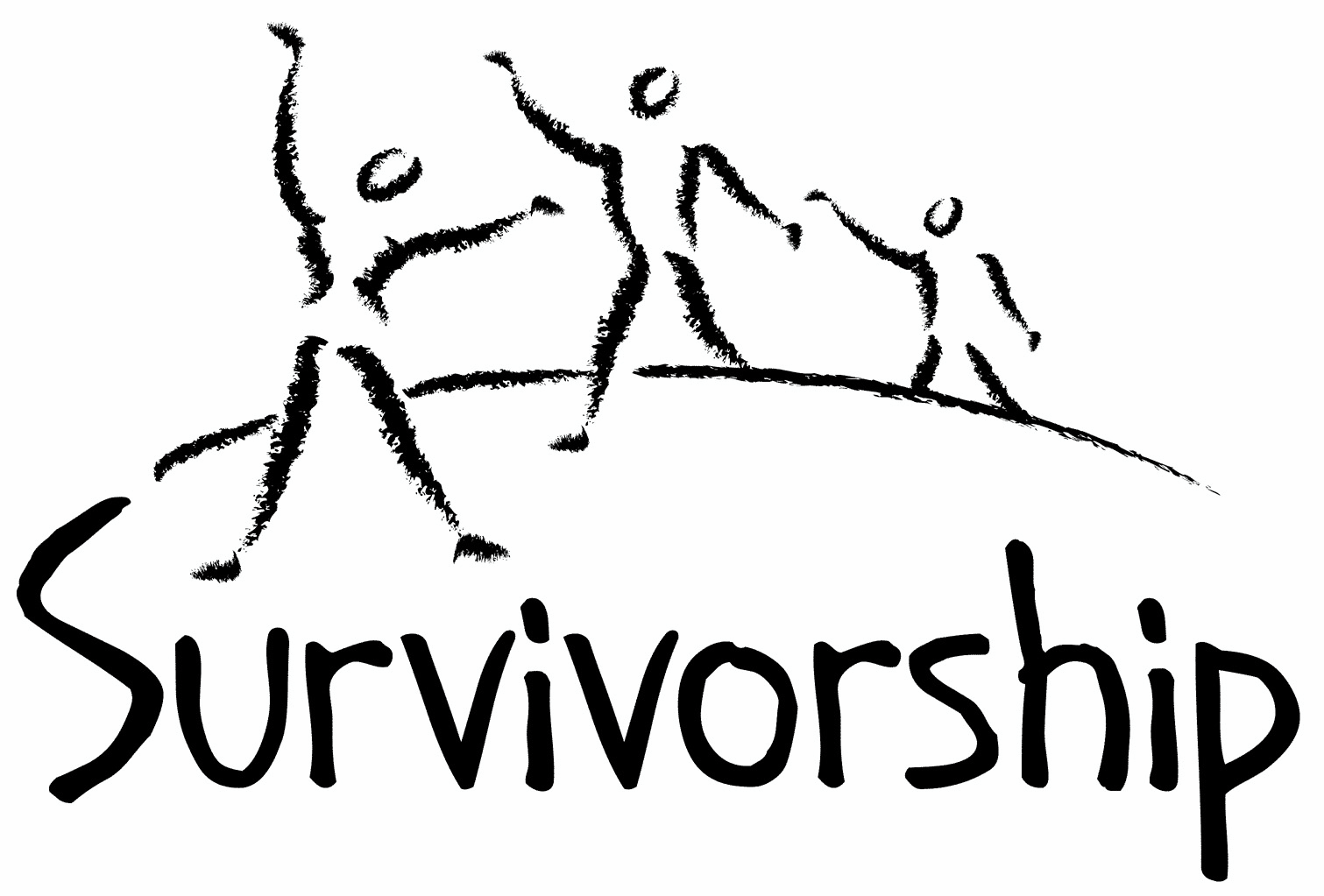  Vol. 196 No. 1 and 2March/April 2019The Notes, formerly called Chart Notes, ISSN 1523-275, is published bimonthly, copyright © 1999-2019 by Survivorship. All rights reserved. The entire contents of this issue are copyrighted by Survivorship and by the individual contributors. Please write Survivorship or E-mail info@survivorship.org for permission to reprint. Survivorship is a nonprofit organization.Dear Friends,The Survivorship Ritual Abuse and Mind Control 2019 ConferenceWhen:  Regular Conference - Saturday and Sunday May 4 - 5, 2019Clinician's Conference - Friday May 3, 2019Where:  Courtyard Marriott Long Beach Airport in Long Beach, CA https://survivorship.org/ritual-abuse-and-mind-control-2019-conference/ Please see page 2 to find out about our Super Survivorship Special Discount prices available until April 9, 2019. We are able to provide 6.5 CEUs at our Clinician's Conference – Friday May 3, 2019We co-sponsor this conference.  It is organized by S.M.A.R.T. (Stop Mind Control and Ritual Abuse)The 2019 Annual Ritual Abuse, Secretive Organizations and Mind Control ConferenceAugust 17 – 18, 2019DoubleTree near Bradley International Airport in Windsor Locks, CTInternet conference information:  https://ritualabuse.us/smart-conference/  Information about speakers is on page 5.Online Survey for Ritual Abuse Survivors To participate in this research:  https://dundee.onlinesurveys.ac.uk/views-and-experiences-of-self-identified-ra-survivors-on-t-4   Views and Experiences of self-identified Ritual Abuse Survivors on the use of Online Forums and Social Media Platforms – Information is on page 8. Please remember to renew your membership if it is due. Information is at: https://survivorship.org/how-to-renew-your-membership/  Survivorship grows and survives with your help and support. The Survivorship Board of Directors: Neil, Eileen, Karol and RandySurvivorship blog   https://survivorshipwp.wordpress.com  Survivorship on Twitter https://twitter.com/Survivorshiporg                                                        Survivorship on  Facebook  https://www.facebook.com/SurvivorshipRitualAbusePage Super Survivorship Conference Discounts Available until April 2ndClinician's conference: 1/3 off, only $100 (price includes 6.5 CEUs and a free lunch)Regular weekend conference: Half price, $100 for two days, Only $50 for one day. Price includes free lunch for both days. Free books will be available.We won't be able to hold this price until after April 9th, so please write us now at conference2019@survivorship.org for the special discount.Conference information is available at:https://survivorship.org/ritual-abuse-and-mind-control-2019-conference/To find out how to register, please write:conference2019@survivorship.orgThe Survivorship Ritual Abuse and Mind Control 2019 ConferenceClinician's Conference - Friday May 3, 2019 - We are able to provide 6.5 CEUs to licensed clinicians. Please write us for more information. Deception by Organized Abuser Groups: Helping Yourself and Your Clients Think Through the Issues by Alison MillerSophisticated organized abuser groups use torture to deliberately split a child’s mind into different parts, train all parts to obey, and indoctrinate and train each part to do a specific job assigned by the abusers. Drugs, acted-out scenarios, stage magic, stories and films are used to deceive and control the children and prevent them from remembering or speaking out about their abuse, even in adulthood, so that the abusers can continue perpetrating this abuse without being caught. Abusers’ power over victims depends on their victims believing their lies, and that power can be diminished when victims see through the lies told to their young parts. It is important for therapists to use critical thinking to discern the deceptions, and to help their mind-controlled clients do the same. (Skype presentation)Alison Miller, Ph.D. is a retired clinical psychologist who practised in Victoria, B.C., Canada and worked with survivors of organized abuse, including ritual abuse and mind control from 1990 to 2017. She has twice chaired the RAMCOA (ritual abuse/mind control/organized abuse) special interest group of the International Society for the Study of Trauma and Dissociation. She is the author of Healing the Unimaginable: Treating Ritual Abuse and Mind Control (for therapists), Becoming Yourself: Overcoming Mind Control and Ritual Abuse (for survivors), and co-author with survivor Wendy Hoffman of From the Trenches: A Victim and Therapist Talk about Mind Control and Ritual Abuse. She has published several other book chapters and articles, as well as being the originator of the LIFE Seminars parent education programs.The Use of Music and other Auditory Stimuli in Psychological Therapy with Extreme Abuse Survivors by Randy NoblittExtreme abuse (EA) survivors often listen to music for enjoyment, relaxation, and emotion regulation. Some music and other auditory stimuli also have the capacity to trigger a variety of responses including states of adaptive containment, being shut down, identity switching, abreactive responses, trance, automatisms, and flashbacks. Although clinicians who work with survivors often hear about, or observe these phenomena, there is little discussion of them in the clinical literature. This presentation will discuss some of the uses for music and other sounds in therapy with survivors in the context of the ISSTD’s three stage treatment model for dissociative identity disorder.Randy Noblitt, PhD, is a clinical psychologist (licensed in Texas) and professor of clinical psychology at the California School of Professional Psychology at Alliant International University, Los Angeles. In the course of his practice, Randy has treated more than 300 individuals who met the criteria for dissociative identity disorder. He is the principle author of Cult and Ritual Abuse: Its History, Anthropology and Recent Discovery in Contemporary America (Praeger, 1995. 2000), and its third edition, Cult and Ritual Abuse: Narratives, Evidence and Healing Approaches (Praeger, 2014). He is also co-editor and contributing author of the book, Ritual Abuse in the 21st Century: Psychological, Forensic, Social and Political Considerations (Robert Reed, 2008).The Complexities of Identifying Ritual Abuse and Mind Control in Your Client by Eileen AveniRecognition of ritual abuse and mind control in survivors is complex, as they often present with clues that are not obvious to a clinician unfamiliar with this more complex and severe type of trauma. This presentation will provide an overview of the clinical features and clues that ritual abuse and mind control may be present in the background of a client, despite apparently unrelated presenting problems. Participants will be introduced to both government (Monarch/MkUltra) and cult mind control programming. A brief understanding of how it can be misdiagnosed as schizophrenia or bipolar disorder will also be included.Eileen Aveni, LMSW, LCSW, ACSW, BCD specializes in working with dissociative identity disorder with a focus on ritual abuse, mind control and organized abuse. For almost 30 years she has worked alongside other noted treatment specialists teaching and training clinicians and community groups on the major issues of these survivors and how to help and support them. She regularly presents nationally and internationally. She was the 2016 Chair of the Ritual Abuse, Mind Control and Organized Abuse Special Interest Group of the International Society for the Study of Trauma and Dissociation. She is a member of the Board of Directors of both Survivorship and The Daniel Coalition, a member of the American Academy of Experts in Traumatic Stress, and the National Center for Crisis Management, and is a Board Certified Diplomate in Clinical Social Work. She is licensed in both Virginia and Michigan where she utilizes video conferencing and office-based treatment. In addition, she consults internationally via video chat and provides therapy intensives for those coming from elsewhere.Alliant International University is approved by the American Psychological Association to sponsor continuing education for psychologists. Alliant maintains responsibility for the program and its content. Alliant is approved by the California Board of Registered Nursing to provide continuing education for Nurses (provider # CEP11235).Survivorship Regular Conference - Saturday and Sunday May 4 - 5, 2019Deception by Organized Abuser Groups: Helping Your Front People and Your Insiders Recognize the Lies and Tricks Which Keep You Enslaved by Dr. Alison Miller If you are a survivor of abuse by a mind-controlling abuser group, you have parts who have been trained to obey abusers because they believe lies your abusers told you. The abusers deceived you in childhood, using drugs, acted-out scenarios, stage magic, stories and films to control your child parts and prevent you from speaking out about the abuse. Their power over you depends on your young parts believing the abusers’ lies. If you learn to recognize when your emotions and behavior are influenced by these deceptions, and to discover the ways in which you were deceived, you can increase your freedom from the abuser group.Talking About Triggers Without Being Triggering by Dr. Randall NoblittThis presentation is an interactive discussion about triggering phenomena, with the intent of avoiding causing triggered responses in one another. Such a conversation is possible when we do not use triggers explicitly, when we use synonyms, euphemisms, or other roughly equivalent stimuli that communicate without provoking a response. Triggers can include gestures, words, music, sounds, pictures, colors, etc. Many triggers are not provocative unless they are repeated or paired with other triggers. Being able to discuss triggers without being triggering (or triggered) is one way that survivors can develop their own sense of empowerment.Barriers encountered by RA Survivors when accessing Support in Offline Spaces (Services)By Joseph Lumbasi As a support organisation for RA survivors in the UK, Izzy’s Promise (SC033706) has been continuously carrying out research with its service users to identify barriers encountered and how best to overcome such barriers. Since 2002 when Izzy’s Promise was set up, they have commissioned a variety of research projects with abuse support organisations and ritual abuse (RA) survivors to identify how best to improve support services. The research projects have been conducted online using smart survey where more than 150 abuse support organisations in the UK responded to questions around barriers encountered while delivering support services to RA survivors. Similarly, the online research using smart survey where 300 RA survivors in the UK responded to questions around barriers encountered while accessing support services and suggestions on how to overcome such barriers. My intention is to analyse results from these research endeavours to produce a conference paper that I will present to delegates at the Survivors conference in May 2019 as well as publish the findings into a journal article. The findings will also be used to improve service delivery at Izzy’s Promise.Joseph Lumbasi is a dual citizen of Kenya and Britain, educated up to postgraduate level. A graduate of Sociology, Geography, Health Research, Child and Adult Protection and currently a PhD student at the University of Dundee School of Education and Social Work. He has worked in different sectors of the economy, as a media researcher specialising on issues surrounding cultural abuse and violation of human rights e.g. female genital mutilation, trafficking of children and women locally and internationally by use of ritual oaths for purposes of prostitution and other inhuman issues. Joseph is currently the Manager of Izzy's Promise and a PhD Student at the University of Dundee undertaking a study focused on understanding the views and experiences of Ritual Abuse (RA) survivors on their use of online support as places of identity, support and empowerment. Joseph co-authored a journal article (Lumbasi, J., & Barron, I. (2016). Male Survivor Perceptions of Seeking Support: Hermeneutic Analysis of a Cluster Case Study. International Journal of Social Work, 3(1), 91.A Survivor's View of Recovery from Ritual Abuse by Neil BrickRecovery from ritual abuse can take many years. Recovery may include working through memories, building functionality and developing more effective ways of interacting and integrating emotions.  Every individual has different experiences that lead them through the recovery path. Neil Brick will discuss his long journey healing from severe abuse. This will include ways he has learned more about himself, ways he has learned to develop healthier interactions with others and ways he has helped others along the recovery path. Neil Brick is a survivor of ritual abuse and mind control. His work continues to educate the public about child abuse, trauma and ritual abuse crimes. His child abuse and ritual abuse newsletter S.M.A.R.T. https://ritualabuse.us has been published for over 23 years. http://neilbrick.com I Believe You: A Therapist Looks at 30 Years of Work with Survivors of RA/MC by Eileen AveniWhat survivors have taught me about their journey, what actually happened to them, their incredible resilience, what got them through their recovery, and what they are doing today in their recovered lives.The 2019 Annual Ritual Abuse, Secretive Organizations and Mind Control ConferenceAugust 17 – 18, 2019 – East Coast Conference DoubleTree near Bradley International Airport in Windsor Locks, CTInternet conference information: http://ritualabuse.us/smart-conference/ Proof That Ritual Abuse Exists https://ritualabuse.us/ritualabuse/ Large List of Ritual Abuse and Child Abuse References https://ritualabuse.us/ritualabuse/studies/satanic-ritual-abuse-evidence-with-information-on-the-mcmartin-preschool-case/Research and Information on Dissociative Identity Disorder (formerly called Multiple Personality Disorder) https://ritualabuse.us/research/did/ Speaker ListThese descriptions may be heavy for survivors.Deception by Organized Abuser Groups: Helping Your Front People and Your Insiders Recognize the Lies and Tricks Which Keep You Enslaved by Alison MillerIf you are a survivor of abuse by a mind-controlling abuser group, you have parts who have been trained to obey abusers because they believe lies your abusers told you. The abusers deceived you in childhood, using drugs, acted-out scenarios, stage magic, stories and films to control your child parts and prevent you from speaking out about the abuse. Their power over you depends on your young parts believing the abusers’ lies. If you learn to recognize when your emotions and behavior are influenced by these deceptions, and to discover the ways in which you were deceived, you can increase your freedom from the abuser group. (Skype presention)Alison Miller, Ph.D. is a retired clinical psychologist who practised in Victoria, B.C., Canada and worked with survivors of organized abuse, including ritual abuse and mind control from 1990 to 2017. She has twice chaired the RAMCOA (ritual abuse/mind control/organized abuse) special interest group of the International Society for the Study of Trauma and Dissociation. She is the author of Healing the Unimaginable: Treating Ritual Abuse and Mind Control (for therapists), Becoming Yourself: Overcoming Mind Control and Ritual Abuse (for survivors), and co-author with survivor Wendy Hoffman of From the Trenches: A Victim and Therapist Talk about Mind Control and Ritual Abuse. She has published several other book chapters and articles, as well as being the originator of the LIFE Seminars parent education programs. https://ritualabuse.us/smart/alison-miller    A Survivor’s View of Recovery from Ritual Abuse by Neil BrickRecovery from ritual abuse can take many years. Recovery may include working through memories, building functionality and developing more effective ways of interacting and integrating emotions.  Every individual has different experiences that lead them through the recovery path. Neil Brick will discuss his long journey healing from severe abuse. This will include ways he has learned more about himself, ways he has learned to develop healthier interactions with others and ways he has helped others along the recovery path. Neil Brick is a survivor of ritual abuse and mind control. His work continues to educate the public about child abuse, trauma and ritual abuse crimes. His child abuse and ritual abuse newsletter S.M.A.R.T. https://ritualabuse.us  has been published for over 23 years. http://neilbrick.com Daniel Roemer – Film MakerBio: Daniel Roemer’s unique and powerful style of directing has lead him to receive such attention as USA Film’s Top 10 Emerging Director’s list at the age of 20, two-time Project Greenlight Best Director Finalist (Ben Affleck/Matt Damon), and student Academy Award State finalist by age 22. He has been characterized as “a filmmaker with his finger on the pulse of the world’s youth,” as his short films have been distributed theatrically in over 75 countries. Partnering with Inspirational Films in Europe, colleges have packed out auditoriums with over three thousand students, as well as standing room only theaters in major European cities.He’s screened in festivals including Sundance, AFI Fest, LA Shorts Fest, and a special senator screening in Washington DC (for selected congressmen). Daniel was also among the few who finalized for the LA Shorts Fest “DNA Award,” the festival’s top honor of a million dollar feature deal with Universal Pictures (500 contestants).Recently Daniel was a top 50 Director Finalist (of 10,000 entrants) for Fox’s reality show “On the Lot”, produced by Steven Spielberg and Mark Burnett, showcasing filmmakers “bound for stardom”. His shooting and editing have aired on Good Morning America, Dr. Phil and Arsenio Hall’s TV series “The World’s Funniest Moments”. His behind the scenes work includes Sony Picture’s exclusive (I Love Your Work) starring Giovanni Ribisi, Jason Lee, Vince Vaughn, Christina Ricci and Elvis Costello.His nonprofit work includes interviews and promos with John Travolta, Kelly Preston, Meryl Streep, Olivia Newton-John, John Ritter, Pierce Brosnan and Selma Blair, as well as an extensive interview with Ben Stiller for The Huckleberry Fund (nonprofit for Homeless Children). Editing credits include 15-week TV series “Beyond the Felt,” showcasing world’s top poker players, A&E reality TV show “Dumpster Diving,” feature-length documentary on Breast Cancer, starring Christina Applegate, Melissa Etheridge and Sheryl Crow (distrib. Lionsgate).He’s filmed and edited for A&E E!, ET, Access Hollywood, TV News, and screened at national conventions for 20th Century Fox Producer, Ralph Winter (X-Men 1&2, X-Men: The Last Stand, Fantastic 4). Most recently Daniel directed a TV pilot for CW Network (Atlanta) and is in post production, as well as finishing his feature-length documentary “Red White and Blowhard” shot across the US 2012-2013. https://www.imdb.com/name/nm1281008/Part One: Daniel Roemer will share his own story using PowerPoint, visuals and clips from his docudrama “Gray”, which digs deep into uncovering my abuse history, actual news articles from the time of the abuse, and includes interviews with prominent locals and family members, and his personal search for what went on.Part Two: Daniel Roemer will conduct a film-making 101 class (designed for self-taping and interviewing others) – to share the story, both technical and directorial how-to’s. Clinicians would also benefit in having these skills to share their methods of work.Everyone has a unique story, whether you are a clinician, a survivor or both. Stories, since the beginning of time, united tribes and cultures and passed along their ideals by framing LIFE as a narrative. Stories helped the listener to feel less alone in the world, feel inspired, and helped them to become all the wiser on their own journey.As survivors, our ‘through-lines’ can get messed up, become discombobulated; our brains try to put memories back together, our emotions can flood us— it is hard. TELLING OUR STORIES can not only help “put the beads back on the string,” but it can be incredibly cathartic for both the storyteller and (if interviewing a source) the interviewee. It can also educate viewers not aware of survivor struggles, empowering them with knowledge and heightening their sensitivities, along with raising awareness. Helping others can be the most healing elixir of all. It gives meaning to suffering. Through many forms of media, we now have the ability to share our stories in ways we never could before.A survivor or clinician wielding FILMMAKING SKILLS has the ability to ignite a long-lasting, pervasive force of influence, exposing, and becoming a voice to be reckoned with in the survivor community; as we shall not be silenced. We are a YouTube generation, and there are specific ways to utilize simple tools to share stories even as novice media-makers.Online Survey for Ritual Abuse SurvivorsTo participate in this research:https://dundee.onlinesurveys.ac.uk/views-and-experiences-of-self-identified-ra-survivors-on-t-4 Views and Experiences of self-identified Ritual Abuse Survivors on the use of Online Forums and Social Media Platforms The aim of this study is to:1.    Understand the barriers encountered by ritual abuse survivors when using face to face or telephone-based services that have encouraged them to use online forums and social media platforms.2.    Understand how online forums and social media platforms have helped ritual abuse survivors to overcome or minimise barriers encountered in face-to-face or telephone-based services. 3.    Understand how ritual abuse survivors have utilised the benefits of online forums or social media platforms to offer support to others, access support, talk about ritual abuse, engage in advocacy work, raise awareness on ritual abuse and connect with other ritual abuse survivors.News ArticlesSome of these articles may describe violence and/or abuse.New York passes Child Victims Act, allowing child sex abuse survivors to sue their abusershttps://www.cnn.com/2019/01/28/us/new-york-child-victims-act/index.htmlBrett Kavanaugh’s nomination and the moral context of trauma science - Michael Salter Download citation https://doi.org/10.1080/15299732.2019.1571858  https://www.tandfonline.com/doi/full/10.1080/15299732.2019.1571858Justice Department opens probe into Jeffrey Epstein plea dealhttps://www.miamiherald.com/news/nation-world/article225624945.htmlHow a future Trump Cabinet member gave a serial sex abuser the deal of a lifetime  https://www.miamiherald.com/news/local/article220097825.htmlMalignant trauma and the invisibility of ritual abuse  Michael Salter Salter, M. (2019) Malignant trauma and the invisibility of ritual abuse, Attachment: New Directions in Psychotherapy and Relational  Psychoanalysis, 13(1), forthcoming.  https://www.academia.edu/38306864/Malignant_trauma_and_the_invisibility_of_ritual_abuse  Origins of Neo-Nazi and White Supremacist Terms and Symbols -  A Glossaryhttps://www.ushmm.org/confront-antisemitism/origins-of-neo-nazi-and-white-supremacist-terms-and-symbolsNeighbors of polygamist cult issue warning to Minnesota https://www.kare11.com/article/news/investigations/neighbors-of-polygamist-cult-issue-warning-to-minnesota/89-d5383c46-4e95-41e9-be42-6e6aa03e6631R. Kelly leaves Chicago jail after posting 100K bail for criminal sex charges  https://www.usatoday.com/story/life/people/2019/02/25/r-kelly-pleads-not-guilty-criminal-sex-abuse-case/2978510002/'Surviving R. Kelly' Executive Producer Reacts to R. Kelly Charges and Singer Being Unable to Make Bail  https://www.hollywoodreporter.com/news/surviving-r-kelly-executive-producer-reacts-r-kelly-charges-1190440Cardinal George Pell, Pope Francis' top financial adviser, convicted of child sex abusehttps://www.usatoday.com/story/news/world/2019/02/25/cardinal-george-pell-convicted-child-sex-abuse/2986107002/Cardinal George Pell sentenced to 6 years in prison for child sex abusehttps://www.nbcnews.com/news/us-news/cardinal-george-pell-sentenced-6-years-prison-child-sex-abuse-n982331Anglican Church priest arrested for series of sex crimes committed during time with Fresno church https://abc30.com/fresno-police-arrest-anglican-church-priest-for-series-of-sex-crimes/5156232/Thousands of Immigrant Children Said They Were Sexually Abused in U.S. Detention Centers, Report Says  https://www.nytimes.com/2019/02/27/us/immigrant-children-sexual-abuse.html10 Undeniable Facts About the Michael Jackson Sexual-Abuse Allegationshttps://www.vanityfair.com/hollywood/2019/03/10-undeniable-facts-about-the-michael-jackson-sexual-abuse-allegationsDr. Johnnie Barto, a sexual predator pediatrician, gets up to 158 years in prisonhttps://www.nbcnews.com/news/us-news/sexual-predator-children-s-doctor-gets-158-years-prison-people-n984491Shambhala discloses allegations of sexual assault, child abuse within Boulder-born Buddhist organization’s ranks https://www.denverpost.com/2019/03/19/shambhala-an-olive-branch-abuse-report-sakyong-mipham/ Ahead Of Diocese Report, Reaction To Syracuse Abuse Compensation Programhttps://www.wrvo.org/post/ahead-diocese-report-reaction-syracuse-abuse-compensation-program Bill giving victims more time on child sex abuse lawsuits, criminal cases gets support https://www.fairfieldsuntimes.com/news/state/bill-giving-victims-more-time-on-child-sex-abuse-lawsuits/article_c29b4d2a-887f-5738-8bf2-df5771d405cf.htmlON-GOING MEETINGS AND TRAINING OPPORTUNITIESMore information is available at https://survivorship.org/community-calendar-of-events/ Survivorship is presenting this as information only. If you choose to use one of these resources, please note that you are doing this at your own risk.PODS - POSITIVE OUTCOMES FOR DISSOCIATIVE SURVIVORS (PODS) info@pods-online.org.uk  http://www.pods-online.org.uk/events.htmlASCA (Adult Survivors of Child Abuse)On-going meetings in CA, FL, IL, NE, NJ, NY, NC, RI, and South Africainfo@ascasupport.org  www.ascasupport.orgChristina Arguello   http://therapists.psychologytoday.com/rms/prof_detail.php?profid=119345&sid=1336589023.0802_18054&city=San+Francisco&county=San+Francisco&state=CA&spec=19
Intensive Trauma Therapy, Morgantown, WV.   Free Thursday morning Trauma Seminars   info@traumatherapy.us   http://www.traumatherapy.usSafeguarding Children - Ongoing training North Yorkshire, UK                                                                                     http://www.safeguardingchildren.co.uk/lscb-training-brochure.htmlSurvivors of Incest Anonymous SIA holds 12-step meetings for incest survivors. Those designated “Nothing Too Heavy to Share” meetings are designed for ritual abuse survivors. 410-282-3400  http://www.siawso.orgTrauma Center at JRI Free lecture each Thursday of the month, 12-1 p.m., Brookline, MAmoreinfo@traumacenter.org   617- 232-1303  www.traumacenter.org/training/workshops.phpWomen’s Center, 46 Pleasant Street, Cambridge, MA  Weekly and monthly groups for survivors of child sexual abuse, incest survivor’s interfaith quilt project, Survivors of Incest Anonymous, eating disorder support group, emotional healing group, more.  info@cambridgewomenscenter.org   Phone: 617-354-6394 Helpline. 617-354-8807   http://www.cambridgewomenscenter.orgDissociation & Trauma Clinical DiscussionsThe Dissociation & Trauma Clinical Discussions (DissTCD) list has been created to allow for clinical discussions for all licensed mental health counselors and retired licensed mental health counselors around the world to discuss ritual abuse, mind control and other topics. If you have a related license or degree, please write for more information at DissTCD-owner@yahoogroups.com   http://groups.yahoo.com/group/DissTCD Ritual-Abuse/Mind-Control Special Interest GroupThe Ritual Abuse and Mind Control Special Interest Group (RA/MC SIG) of the International Society for the Study of Trauma and Dissociation (ISSTD) was approved by ISSTD’s Executive Council in 2008. The Mission of the RA/MC SIG is to further dialogue, knowledge, research and training on the etiology, evaluation, and effective treatment of trauma and dissociation in clients reporting histories of ritual abuse or mind control. Membership in the RA/MC SIG is free to all ISSTD members as an ISSTD membership benefit.   http://www.isst-d.org/default.asp?contentID=183 Call for submissions: For Survivorship's next journal, please send your essays, articles, poetry and art work for consideration for publication. We accept entries from survivors and specialists in the field. Please mail to: info@survivorship.org   All entries must be in electronic form and sent by e-mail or e-mail attachment. The Childhelp National Child Abuse Hotline 1-800-4-A-CHILD (1-800-422-4453)  HOTLINES FAMILIAR WITH RA ISSUES* Bay Area Women Against Rape (BAWAR): 510-845-7273* San Francisco Women Against Rape (SFWAR): 415-647-7273* Women’s Center, Cambridge, MA: 617-354-8807How to Renew your MembershipTo find out when your membership renewal is due: if you receive our literature by mail, look at the label on your Notes or Survivorship journal. You may also write info@survivorship.org and ask. If you renew before you need to, we will just add the extra months onto your membership. Please try to keep your membership up to date.  You may renew here: https://survivorship.org/how-to-renew-your-membership/  This page has a link to paying with PayPal https://survivorship.org/membership-using-paypal/ RatesThe rates for a Survivorship membership are on a sliding scale based on ability to pay beginning from $75.00 down to what you can afford.  We ask that health-care professionals contribute towards gift memberships. We regret that we are not able to provide services or include members under the age of 18. Renewing1. Decide if you want to read the Survivorship Journal and Notes on the web site (Internet Member) or receive the Journal by regular mail (let us know if you want to also receive the Notes by regular mail) (Regular Member).2. Then choose how much you are able to pay.  If you are a professional, we recommend that you donate $35.00 to support gift memberships for low-income survivors.  We appreciate gifts so that we may offer support to survivors who are unable to work due to the after-effects of their abuse and to survivors who are imprisoned. All donations are tax deductible. We are a 501(C) corporation.3. Decide whether you want to pay by check, money order, or PayPal. PayPal accepts charge cards. If you want to pay using PayPal, please copy and fill out the form below, email it to info@survivorship.org, and then click https://survivorship.org/membership-using-paypal/  to make your payment. If you want to pay by check or money order, print out the form below and send it with your payment (in U.S. funds) to:   Survivorship, 881 Alma Real Drive Ste 311, Pacific Palisades, CA 90272 USAName ________________________________________________________Organization (if applicable) _______________________________________City _________________________________________________________State __________________  (Please add street address and zip code for non-internet memberships.) E-mail _______________________________________________________Regular Membership: $__________ or Internet Membership $___________  Donation $_____________Total enclosed $______________________    You may also e-mail the information on this form to info@survivorship.org 